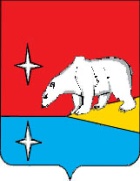 СОВЕТ ДЕПУТАТОВГОРОДСКОГО ОКРУГА ЭГВЕКИНОТР Е Ш Е Н И Еот 30 ноября  2023 г.	                       		№  14          	                              	  п. ЭгвекинотО внесении изменений в Положение о муниципальной службе в городском округе Эгвекинот, утвержденное решением Совета депутатов городского округа Эгвекинот от 6 марта 2023 года № 264В соответствии с Федеральным законом от 2 марта 2007 года № 25-ФЗ «О муниципальной службе в Российской Федерации», Кодексом о муниципальной службе в Чукотском автономном округе, руководствуясь Уставом городского округа Эгвекинот, Совет депутатов городского округа Эгвекинот,Р Е Ш И Л:Внести в Положение о муниципальной службе в городском округе Эгвекинот, утвержденное решением Совета депутатов городского округа Эгвекинот от 6 марта 2023 года № 264 следующие изменения:Пункт 4 раздела I. «Общие положения» изложить в следующей редакции:«4. Представителем нанимателя (работодателем) может быть:- Глава городского округа Эгвекинот; - Глава Администрации городского округа Эгвекинот;- Председатель Совета депутатов городского округа Эгвекинот;- председатель Контрольно-счетной палаты городского округа Эгвекинот;- начальник Управления социальной политики Администрации городского округа Эгвекинот;- начальник Управления финансов, экономики и имущественных отношений Администрации  городского округа Эгвекинот.1.2. В разделе VI. «Представление сведений о доходах, расходах, об имуществе и  обязательствах имущественного характера»:пункт 4 дополнить словами «за исключением случаев, установленных федеральными законами.»;дополнить пунктом 5 следующего содержания:«5.Представление муниципальным служащим заведомо недостоверных сведений, указанных в пункте 4 настоящего раздела, является правонарушением, влекущим увольнение муниципального служащего с муниципальной службы.».1.3. Дополнить разделом VI.II. «Порядок получения муниципальным служащим разрешения представителя нанимателя (работодателя) на участие на безвозмездной основе в управлении некоммерческой организацией» следующего содержания:«VI.II. Порядок получения муниципальным служащим разрешения представителя нанимателя (работодателя) на участие на безвозмездной основе в управлении некоммерческой организацией1. Руководствуясь подпунктом «б» пункта 3 части 1 статьи 14 Федерального закона «О муниципальной службе в Российской Федерации», муниципальный служащий подает представителю нанимателя (работодателю) заявление о получении разрешения на участие на безвозмездной основе в управлении некоммерческой организацией (кроме участия в управлении политической партией, органом профессионального союза, в том числе выборным органом первичной профсоюзной организации, созданной в органе местного самоуправления, аппарате избирательной комиссии городского округа Эгвекинот, участия в съезде (конференции) или общем собрании иной общественной организации, жилищного, жилищно-строительного, гаражного кооперативов, товарищества собственников недвижимости) (далее - участие в управлении некоммерческой организацией).2. Муниципальный служащий представляет заявление о получении разрешения на участие в управлении некоммерческой организацией, составленное по форме согласно приложению 1 к настоящему Положению (далее - заявление), представителю нанимателя (работодателю).Заявление направляется лично или почтовой связью до начала участия в управлении некоммерческой организацией. К заявлению прилагается копия учредительного документа некоммерческой организации, в управлении которой муниципальный служащий предполагает участвовать.3. Регистрация заявления осуществляется должностным лицом кадровой службы в день его поступления в журнале регистрации заявлений о получении муниципальным служащим разрешения представителя нанимателя (работодателя) на участие на безвозмездной основе в управлении некоммерческой организацией, который оформляется по форме согласно приложению 2 к настоящему Положению.4. Должностное лицо кадровой службы осуществляет предварительное рассмотрение заявления и подготовку мотивированного заключения о возможности (невозможности) участия муниципального служащего в управлении некоммерческой организацией (далее - заключение).При подготовке заключения должностное лицо кадровой службы имеет право проводить собеседование с муниципальным служащим, представившим заявление, получать от него письменные пояснения.Для подготовки заключения могут быть направлены запросы в государственные органы, органы местного самоуправления, организации, территориальные органы федеральных органов исполнительной власти.В случае необходимости получения должностным лицом кадровой службы дополнительных документов и материалов, необходимых для подготовки заключения, срок, указанный в пункте 6 настоящего раздела, может быть продлен на 12 рабочих дней.5. Заключение должно содержать:а) информацию, изложенную в заявлении;б) информацию, представленную муниципальным служащим в письменном пояснении к заявлению, полученную при беседе с ним (при ее наличии);в) информацию, полученную по запросам от государственных органов, органов местного самоуправления, организаций, территориальных органов федеральных органов исполнительной власти в случае, если такие запросы направлялись;г) мотивированный вывод по результатам предварительного рассмотрения заявления.6. Заявление и заключение в течение 10 рабочих дней со дня, следующего за днем регистрации, представляются представителю нанимателя (работодателю), который по результатам рассмотрения представленных документов не позднее 3 (трех) рабочих дней выносит одно из следующих решений:1) в случае, если участие в управлении некоммерческой организацией муниципальным служащим не приведет или не может привести к конфликту интересов, разрешить муниципальному служащему участвовать в управлении некоммерческой организацией (в этом случае представитель нанимателя (работодатель) проставляет на заявлении резолюцию о разрешении муниципальному служащему участвовать в управлении некоммерческой организацией);2) в случае, если участие в управлении некоммерческой организацией муниципальным служащим приведет или может привести к конфликту интересов, отказать в разрешении муниципальному служащему участвовать в управлении некоммерческой организацией (в этом случае представитель нанимателя (работодатель) подписывает уведомление об отказе в разрешении муниципальному служащему участвовать в управлении некоммерческой организацией).7. Заявление и заключение, поступившие представителю нанимателя (работодателю), по его решению могут быть направлены на рассмотрение соответствующей комиссии по соблюдению требований к служебному поведению муниципальных служащих и урегулированию конфликта интересов на предмет соблюдения ограничений, запретов и обязанностей, установленных Федеральным законом от 25 декабря 2008 года № 273-ФЗ «О противодействии коррупции» и другими федеральными законами муниципальным служащим, представившим заявление, в случае его участия в управлении некоммерческой организацией. В этом случае течение срока, предусмотренного пунктом 6 настоящего раздела, начинается со дня получения представителем нанимателя (работодателем) протокола соответствующего заседания комиссии (или его копии).Решение комиссии, указанной в абзаце первом настоящего пункта, для представителя нанимателя (работодателя) носит рекомендательный характер.По результатам рассмотрения на заседании комиссии заявления и заключения представитель нанимателя (работодатель) принимает одно из решений, предусмотренных пунктом 6 настоящего раздела.8. Должностное лицо кадровой службы в течение 3 (трех) рабочих дней, следующих за днем принятия представителем нанимателя (работодателем) одного из решений, предусмотренных пунктом 6 настоящего раздела, в письменной форме информирует муниципального служащего о результатах рассмотрения заявления и представляет под подпись муниципальному служащему копию заявления с резолюцией представителя нанимателя (работодателя).9. Заявление, заключение и иные материалы, связанные с рассмотрением заявления (при их наличии), приобщаются к личному делу муниципального служащего.».В разделе X. «Оплата труда муниципального служащего»:подпункт 5 пункта 1 изложить в следующей редакции:«5) премии, в том числе за выполнение особо важных и сложных заданий;»;подпункт 3 пункта 2 изложить в следующей редакции:«3) доплата в виде разницы между размером начисленного пособия по временной нетрудоспособности и размером сохраняемого денежного содержания на период временной нетрудоспособности, установленного ему на день наступления временной нетрудоспособности, которое состоит из должностного оклада муниципального служащего в соответствии с замещаемой им должностью муниципальной службы и дополнительных выплат, предусмотренных подпунктами 1 - 4, 6 пункта 1 настоящего Положения, а также премии, в том числе за выполнение особо важных и сложных заданий в размере 1/12 каждой из фактически начисленных выплат за 12 календарных месяцев, предшествующих дню наступления временной нетрудоспособности. При этом размер денежного содержания на период временной нетрудоспособности определяется путем деления исчисленного денежного содержания на число календарных дней в месяце и умножения на число календарных дней, приходящихся на период временной нетрудоспособности.».Дополнить разделом XI.I. «Гарантии в связи с призывом муниципальных служащих на военную службу по мобилизации или заключением ими контракта о прохождении военной службы либо контракта о добровольном содействии в выполнении задач, возложенных на Вооруженные Силы Российской Федерации» следующего содержания:«XI.I. Гарантии в связи с призывом муниципальных служащих на военную службу по мобилизации или заключением ими контракта о прохождении военной службы либо контракта о добровольном содействии в выполнении задач, возложенных на Вооруженные Силы Российской Федерации1. В соответствии со статьей 351.7 Трудового кодекса Российской Федерации муниципальным служащим, призванным на военную службу по мобилизации или заключившим в соответствии с пунктом 7 статьи 38 Федерального закона от 28 марта 1998 года № 53-ФЗ «О воинской обязанности и военной службе» контракт о прохождении военной службы (далее - военная служба) либо контракт о добровольном содействии в выполнении задач, возложенных на Вооруженные Силы Российской Федерации, гарантируется сохранение замещаемой должности муниципальной службы на период прохождения военной службы либо оказания добровольного содействия в выполнении задач, возложенных на Вооруженные Силы Российской Федерации. При этом прохождение муниципальной службы приостанавливается, денежное содержание не начисляется и не выплачивается.2. В период прохождения военной службы либо оказания добровольного содействия в выполнении задач, возложенных на Вооруженные Силы Российской Федерации, расторжение трудового договора (контракта) по инициативе представителя нанимателя не допускается, за исключением расторжения трудового договора (контракта) в связи с упразднением органа местного самоуправления.3. Муниципальному служащему, завершившему прохождение военной службы либо оказание добровольного содействия в выполнении задач, возложенных на Вооруженные Силы Российской Федерации, в течение шести месяцев после возобновления прохождения муниципальной службы по его заявлению предоставляется ежегодный оплачиваемый отпуск в любое удобное для него время.4. Период прохождения военной службы либо оказания добровольного содействия в выполнении задач, возложенных на Вооруженные Силы Российской Федерации, включается в стаж муниципальной службы.». Дополнить Приложением 1 следующего содержания:«Приложение 1к Положению о муниципальной службе в городском округе Эгвекинот                                       ____________________________________                                       ____________________________________                                          (фамилия и инициалы представителя                                              					нанимателя (работодателя)                                       ____________________________________                                       ____________________________________                                        (фамилия и инициалы, наименование                                        должности муниципального служащего)                                       ____________________________________                                       ____________________________________                                       ____________________________________                                 Заявлениео получении разрешения представителя нанимателя(работодателя) на участие на безвозмездной основев управлении некоммерческой организацией    В соответствии с подпунктом «б» пункта 3 части 1 статьи 14 Федерального закона  «О муниципальной службе в Российской Федерации» прошу разрешить мне участвовать  на  безвозмездной  основе  в  управлении   некоммерческой организацией ______________________________________________________________________________________________________________________________________________________________________________________________________________________________________________________________________________________________________________ (указать наименование и адрес организации, наименование органа управления организацией и его полномочия, основной вид деятельности организации, срок, в течение которого планируется участвовать в управлении организацией)    Участие на безвозмездной основе в управлении некоммерческой организацией не повлечет за собой конфликта интересов.    При выполнении указанной работы обязуюсь соблюдать требования, предусмотренные  статьями 12  - 14.2 Федерального закона «О муниципальной службе в Российской Федерации»._______________   			                                         				 _______________    (дата)                                                    							(подпись)». Дополнить Приложением 2 следующего содержания:«Приложение 12к Положению о муниципальной службе в городском округе ЭгвекинотЖУРНАЛРЕГИСТРАЦИИ ЗАЯВЛЕНИЙ О ПОЛУЧЕНИИ МУНИЦИПАЛЬНЫМИ СЛУЖАЩИМИРАЗРЕШЕНИЯ ПРЕДСТАВИТЕЛЯ НАНИМАТЕЛЯ (РАБОТОДАТЕЛЯ)НА УЧАСТИЕ НА БЕЗВОЗМЕЗДНОЙ ОСНОВЕ В УПРАВЛЕНИИНЕКОММЕРЧЕСКОЙ ОРГАНИЗАЦИЕЙ».Настоящее решение вступает в силу со дня обнародования и подлежит обнародованию в местах, определенных Уставом городского округа Эгвекинот и размещению на официальном сайте Администрации городского округа Эгвекинот в информационно-телекоммуникационной сети «Интернет». Контроль за исполнением решения возложить на председателя Совета  депутатов городского округа Эгвекинот Шаповалову Н.С.№ NФамилия, имя, отчество (при наличии), наименование должности муниципального служащего, представившего заявлениеНаименование некоммерческой организации, в управлении которой планируется участие на безвозмездной основеДата поступления ходатайстваРешение представителя нанимателя (работодателя)Отметка об ознакомлении с решением представителя нанимателя (работодателя) (дата и подпись муниципального служащего, представившего заявление)1234561.Главагородского округа ЭгвекинотПредседатель Совета депутатовгородского округа ЭгвекинотН.М. ЗеленскаяН.С. Шаповалова